Утренник 23 ФЕВРАЛЯ«Для наших пап - концерт от нас»                                                                                                                     средняя группа                                                                                                             « Королевство Капитошек»Цель:- дать знания детям о Российской армии, уточнить их представления о родах войск (моряки); - развивать у детей познавательную активность, творческие способности; - продолжать воспитывать у детей патриотические чувства к Родине, гордость за нашу историю; - развивать и обогащать речь детей, повышать эрудицию и интеллект; - проводить работу с родителями, привлекая их к патриотическому воспитанию детей в семье;- создать праздничную атмосферу.Ход мероприятия:Вед: Здравствуйте, дорогие наши гости: папы, дедушки и братья.Сегодня у нас праздник День Защитника Отечества - Праздник всех мужчин!Мы с праздником вас поздравляем с солдатским,Но видеть вас хотим мы только в штатском!А если уж в форме, то только в спортивной –Для бега, футбола и жизни активной!Наши дети хотят быть похожими на пап. Они даже научили с маршировать.Посмотрите, как здорово у них получается!(дети с флажками под музыку «Флотский Марш Кочёвских моряков» входят в зал с различными перестроениями и встают в полукруг). 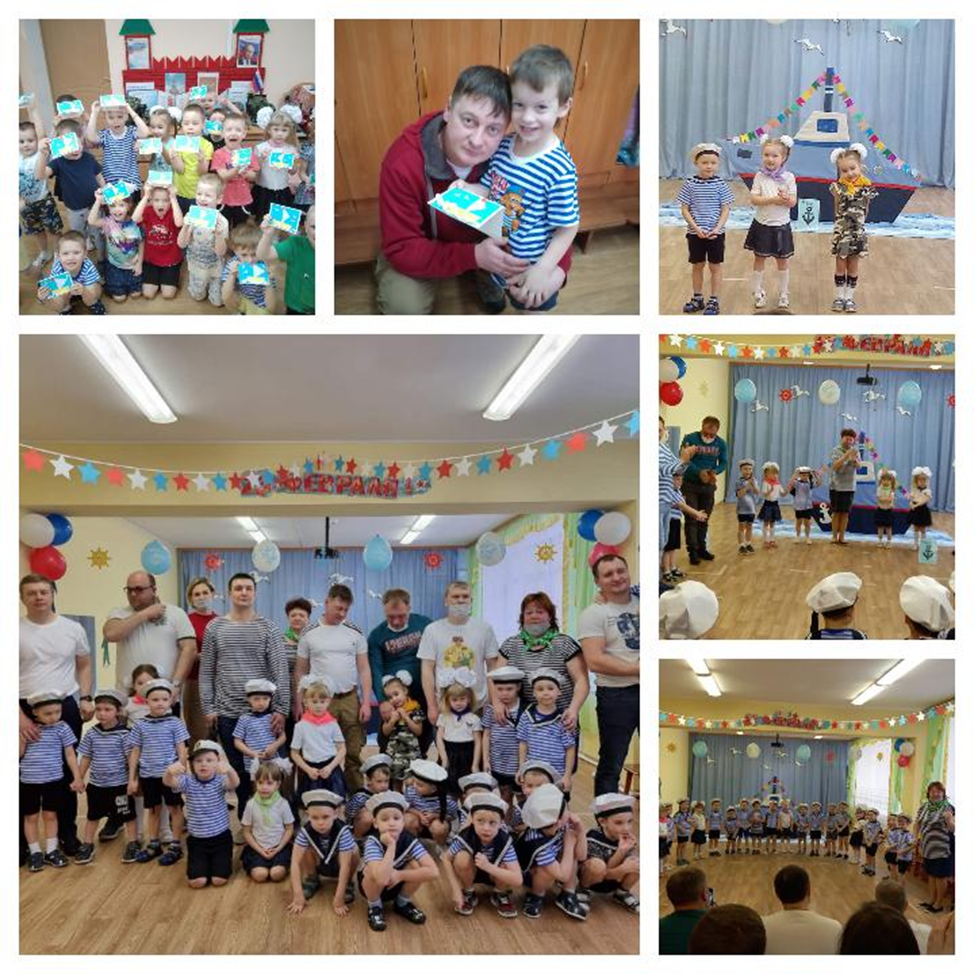 Вед.: Дорогие ребята! Вот опять мы собрались все вместе в этом зале. Настроение у нас радостное и приподнятое, ведь сегодня мы отмечаем праздник – День защитника Отечества. Вся Россия в эти дни поздравляет ваших пап и дедушек. мы поздравляем и наших мальчиков, хоть они еще в детском саду, но пройдут годы, и каждый из них выберет любую военную специальность: станет летчиком, моряком, пехотинцем, танкистом…Армия научит их быть выносливыми и смелыми.А мы начинаем наш концерт.1 ребенок.                Папу поздравляю                                  с праздником мужским:                                                 В юности, я знаю,                                  в армии служил2 ребенок.	Значит, тоже воин,                                    хоть не командир.                                                               Праздника достоин,                                     охранял весь мир3 ребенок                Может он в футбол играть.                                 может книжку мне читать.                                  Может суп мне разогреть.                                 Может мультик посмотреть,                                         Для меня всегда герой –                                  самый лучший папа мой.4 ребенок             Может поиграть он шашки,                              может даже вымыть чашки.                                     может рисовать машинки,                              Может собирать картинки,                              Для меня всегда герой-                               Самый лучший папа мой5 ребенок              Может покатить меня                                  Вместо быстрого коня                                          Может рыбу он ловить,                                 Кран на кухне починить                                 Для меня всегда герой-                                  Самый лучший папа мойПесня «Бескозырка белая»1 ребенок                Мой папа красивый                                  И сильный как слон.                                  Он самый любимый                                 и ласковый он.                                                            Я жду с нетерпением,                                  Папу с работы.                                 Всегда мне что-то2ребенок                 Мой папа находчивый,                                 Умный и смелый.                                 Ему по плечу                                                                              Даже сложное дело.                                 Еще он –шалун                                 Озорник и проказник.                                 С ним каждый мой день                                 Превращается в праздник3 ребенок                Мой папа веселый,                                 Но строгий и честный.                                 С ним книжки читать                                                   И играть интересно.                                 И скучно без папы                                  на санках кататься,                                 Никто не умеет                                  так громко смеяться 4 ребенок               Мой папа- волшебник,                                 Он самый хороший.                                 Он вмиг превращается                                  В то что попросишь                                 Он может стать клоуном,                                 тигром, жирафом.                                 Но лучше всего                                  Он умеет быть папой5ребенок                  Его обниму я                                   И тихо шепну:                                                      - Мой папочка,                                  я тебя крепко люблю.!                                                Ты самый заботливый,                                  самый родной,                                  Ты добрый, ты лучший                                   И ты только мой!Ребята садятся на местаА теперь пойдем мы в мореВьются чайки на просторе.Моряки — народ веселый,Хорошо живут. И в свободные минуты,пляшут и поют.ТАНЕЦ «ЯБЛОЧКО»Мальчики садятся на местаВед: Ребята приготовили для наших гостей ТАНЕЦ «ТЫ МОРЯЧКА, Я МОРЯК»Вед.: А, теперь, проверим ваши знания.Вы должны ответить на вопросы только двумя словами» ДА» или «НЕТ»Вопросы для детей1.Наша армия сильна?2.Охраняет мир она?3.Мальчишки в армию пойдут?4Девочек с собой возьмут5.Сегодня праздник отмечаем? 6, Мам и девочек поздравляем?7.Мир важней сего на свете?8.Знают это даже дети?Вопросы для пап. 1.Повар в армии - это кок? (Нет)2.Майор старше по званию, чем капитан? (да)3.Руль в самолете и на корабле называется штурвал(да)4.Компас - это прибор для измерения расстояния (нет)5.Быть на посту - значит находиться в дозоре (да)6. Папаха - это головной убор, всех пап, кто служил? (нет)Ребята садятся на места1.Ты сильный и Смелый,    И самый большой,   Ругаешь по делу                                                               И хвалишь с душой!                                       Ты друг самый лучший.   Всегда защитишь,   где надо -научишь.  За шалость простишь,  Я рядом шагаю,   За руку держусь!  Тебе подражаю,  Тобою горжусь.2. Мой дедуля, дорогой,
    Мы гордимся все тобой!    И скажу я по секрету:                                      Лучше нет на свете деда!    Буду я всегда стараться    На тебя во всем равняться!3.   С 23 февраля,      Мой дедуля дорогой,      Поздравляю я тебя,      Знай, что ты супер - герой!                                 Пусть здоровье не подводит,      Будет пенсия большой,         Беды стороной обходят!       Ведь ты, дед, СУПЕР - ГЕРОЙХоровод «ПО МОРЯМ, ПО ВОЛНАМ»Игра  с папами «АКУЛЫ»Вед: Наш праздник подходит к завершению. Принимайте поздравительные открытки от ваших детей. Еще раз поздравляем вас с праздником, дорогие мужчины и до свидания!Вручение подарков.А теперь пойдем мы в море.Вьются чайки на просторе.Моряки — народ веселый,Хорошо живут. И в свободные минуты, пляшут и поют.Мой дедуляМой дедуля дорогой,Мы гордимся все тобой!И скажу я по секрету:Лучше нет на свете деда!Буду я всегда старатьсяНа тебя во всём равняться!« ПО МОРЯМ ,ПО ВОЛНАМ»Акула